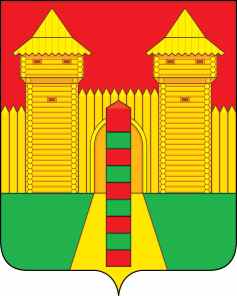 АДМИНИСТРАЦИЯ  МУНИЦИПАЛЬНОГО  ОБРАЗОВАНИЯ«ШУМЯЧСКИЙ  РАЙОН» СМОЛЕНСКОЙ  ОБЛАСТИРАСПОРЯЖЕНИЕот 01.03.2024г. № 46-р         п. ШумячиВ соответствии с Положением о Благодарственном письме Администрации  муниципального образования «Шумячский район» Смоленской области, утвержденным постановлением Администрации муниципального образования «Шумячский район» Смоленской области от 06.07.2010 г. № 102 (в редакции постановлений Администрации муниципального образования «Шумячский район» Смоленской области от 30.12.2010 г. № 363, от  08.09.2022г. № 408), на основании ходатайства председателя первичной ветеранской организации п.Шумячи В.Н.МарченковойНаградить Благодарственным письмом Администрации муниципального образования «Шумячский район» Смоленской области членов клуба «Фазенда», за активную и плодотворную работу по эстетическому оформлению п.Шумячи, ежегодное участие в районных конкурсах ландшафтного дизайна, привитие у подрастающего поколения любви к красоте родного поселка:- Васильеву Ольгу Владимировну;- Войнову Ирину Анатольевну;- Голубцову Наталью Витальевну;- Давыдову Галину Леонидовну;- Ерохову Ольгу Александровну;- Замуравкину Дарью Ивановну;- Иванова Андрея Юрьевича;- Кулешову Анну Антоновну;- Лукину Галину Александровну;- Маёрову Зинаиду Васильевну;- Марченкову Валентину Николаевну;- Серкову Маргариту Владимировну;- Смирнову Тамару Ивановну;- Тимофееву Лилию Борисовну;- Трунилину Галину Владимировну.И.п. Главы муниципального образования«Шумячский район»  Смоленской области                                       Д.А. КаменевО награждении Благодарственным письмом Администрации муниципального образования «Шумячский район» Смоленской области 